รายงานการประชุมคณะกรรมการส่งเสริมกิจการมหาวิทยาลัย			ครั้งที่ ๑/๒๕๕๙	วันอังคารที่ ๓๐ สิงหาคม ๒๕๕๙ณ ห้องประชุมลิขิต ๒ โรงแรมสวนดุสิตเพลส*********************************รายนามคณะกรรมการที่เข้าประชุม๑.	ผู้ช่วยศาสตราจารย์เฉิดฉิน	สุกปลั่ง 	ประธาน	๒.	พันเอกประเชิญ		ไชยกิจ	รองประธานกรรมการ๓.	นายเจษฎา		เดชสกุลฤทธิ์	กรรมการ๔.	นายนิเวศน์		กันไทยราษฎร์ 	กรรมการ๕.	ผู้ช่วยศาสตราจารยพูลสุข	สังข์รุ่ง	กรรมการ			  ๖.	นายสนิท		จังมงคลกาล	กรรมการ๗.	ดร. ประยุทธ์		สวัสดิ์เรียวกุล	กรรมการ  	๘.	นายกิตติศักดิ์		กาญจนครุฑ	กรรมการ๙.	นายสุรพงษ์		วงศ์พลับ 	กรรมการ๑๐.	นายวีรยุทธ		หมื่นบุญมี	กรรมการ๑๑.	นายภูวดล		ศรีกุมาร	กรรมการ	 ๑๒.	ผู้ช่วยศาสตราจารย์ ดร. อุทิศ	เชาวลิต	กรรมการและเลขานุการรายนามกรรมการที่ลาประชุม (เนื่องจากติดภารกิจ)   ๑. 	นายรายินเดอร์ซิงห์		สัจจเทพ 	กรรมการ๒.	นางณชนก		แซ่อึ้ง	กรรมการ๓.	นายประสิทธิ์ 		อัคคะประชา	กรรมการรายนามผู้เข้าร่วมประชุม๑.		รองศาสตราจารย์ ดร. ศิโรจน์	ผลพันธิน	อธิการบดี๒.	รองศาสตราจารย์พัชรี 	สวนแก้ว	ที่ปรึกษาคณะกรรมการส่งเสริมกิจการมหาวิทยาลัย๓.	พ.ต.อ. (พิเศษ) กอบชัย	อ้นนาค	ผู้แทน นายประสิทธิ์ อัคคะประชา๔.  นางสาวนัยรัตน์		เสมสว่าง	ผู้ช่วยเลขานุการคณะกรรมการส่งเสริมฯ๕.	นางวาสนา		บุณยทัต	ผู้ช่วยเลขานุการคณะกรรมการส่งเสริมฯ๖.	นางสาวจินต์ทิพา		สุประดิษฐ์	เจ้าหน้าที่สำนักงานเลขานุการสภามหาวิทยาลัย เริ่มประชุม	เวลา  ๐๙.๓๐ น.ก่อนการประชุม   			รองศาสตราจารย์ ดร. ศิโรจน์ ผลพันธิน อธิการบดี กล่าวต้อนรับและแสดงความยินดีกับคณะกรรมการส่งเสริมกิจการมหาวิทยาลัย พร้อมทั้งได้นำเสนอนโยบายแนวทางการดำเนินงานของมหาวิทยาลัย โดยมีรายละเอียดสรุปได้ดังนี้ 				ตามที่ผู้ช่วยศาสตราจารย์เฉิดฉิน สุกปลั่ง ได้รับการแต่งตั้งเป็นประธานคณะกรรมการส่งเสริมกิจการมหาวิทยาลัยตามข้อบังคับมหาวิทยาลัยสวนดุสิต ว่าด้วย คณะกรรมการส่งเสริมกิจการมหาวิทยาลัย พ.ศ. ๒๕๕๘ สำหรับที่ปรึกษาคณะกรรมการส่งเสริมกิจการมหาวิทยาลย นั้น มหาวิทยาลัยได้แต่งตั้งรองศาสตราจารย์พัชรี สวนแก้ว รองอธิการบดีฝ่ายกิจการนักศึกษา เป็นที่ปรึกษาคณะกรรมการส่งเสริมกิจการมหาวิทยาลัย และจะเข้าประชุมร่วมกับคณะกรรมการส่งเสริมกิจการมหาวิทยาลัย รวมทั้งสำนักงานเลขานุการสภามหาวิทยาลัย จะทำหน้าที่ผู้ช่วยเลขานุการฯ ดำเนินการจัดประชุมและจัดทำรายงานการประชุมเพื่อนำเสนออธิการบดีทราบทุกครั้ง            				ในการปฏิบัติงาน ประธานคณะกรรมการส่งเสริมกิจการมหาวิทยาลัยจะดำรงตำแหน่งกรรมการสภามหาวิทยาลัยโดยตำแหน่ง ซึ่งเป็นไปตามพระราชบัญญัติมหาวิทยาลัยสวนดุสิต พ.ศ. ๒๕๕๘ มาตรา ๑๙ (๒) หากคณะกรรมการส่งเสริมกิจการมหาวิทยาลัย มีเรื่องที่จะนำเสนอสภามหาวิทยาลัยรับทราบก็สามารถดำเนินการได้โดยผ่านประธานคณะกรรมการส่งเสริมกิจการมหาวิทยาลัย 				ประวัติความเป็นมาของมหาวิทยาลัยสวนดุสิต ก่อตั้งในปี พ.ศ. ๒๔๗๗ ในชื่อโรงเรียนมัธยมวิสามัญการเรือน ตั้งอยู่ที่วังกรมหลวงชุมพรเขตอุดมศักดิ์ ซึ่งปัจจุบันคือ มหาวิทยาลัยเทคโนโลยีราชมงคลพระนคร จากนั้นย้ายไปวังจันทรเกษมซึ่งเป็นกระทรวงศึกษาในปัจจุบัน และได้ย้ายมาที่สวนดุสิตในปี พ.ศ. ๒๔๘๓ จนถึงปัจจุบัน 				ในปี พ.ศ. ๒๔๘๓ ได้มีการจัดตั้งโรงเรียนอนุบาลแห่งแรกในประเทศไทย เป็นส่วนของรัฐบาล คือโรงเรียนอนุบาลละอออุทิศ โดยคุณยายลออ หลิมเซ่งไถ่ ได้บริจาคเงินจำนวนแปดหมื่นบาท และได้นำเงินจำนวนดังกล่าวไปสร้างตึกอนุบาลขึ้นในโรงเรียนการเรือนพระนคร และดำเนินการคู่ขนานกับโรงเรียนการเรือน แต่การบริหารจัดการจะแยกจากกัน และมีแผนกฝึกหัดครู การจัดตั้งวิทยาลัยครูในสมัยก่อนจะเกิดจากฐานของโรงเรียนและพัฒนามาเป็นส่วนของวิทยาลัยครู และมหาวิทยาลัยสวนดุสิตก็เช่นเดียวกัน 				ปัจจุบันมหาวิทยาลัยสวนดุสิต มีพื้นที่ ๓๗ ไร่ ซึ่งไม่สามารถจัดการศึกษาในระดับ อุดมศึกษาได้อย่างพอเพียง จึงได้ขยายสถานศึกษาออกไปยังพื้นที่ต่าง ๆ เรียกว่าศูนย์การศึกษานอกที่ตั้ง ปัจจุบันมหาวิทยาลัย มีวิทยาเขต ๑ แห่ง คือ มหาวิทยาลัยสวนดุสิต วิทยาเขตสุพรรณบุรี ซึ่งเป็นศูนย์การศึกษานอกที่ตั้ง ที่ใหญ่ที่สุด มีการจัดการเรียนการสอนหลายวิชา ซึ่งนักศึกษาจะต้องอยู่หอพักและเดินทางมาเรียนในกรุงเทพฯ            มหาวิทยาลัย มีศูนย์การศึกษานอกที่ตั้ง อื่น ๆ ได้แก่ 	๑) ศูนย์การศึกษานอกที่ตั้ง หัวหิน	 ๒) ศูนย์การศึกษานอกที่ตั้ง ตรัง  ๓) ศูนย์การศึกษานอกที่ตั้ง นครนายก และ ๔) ศูนย์การศึกษานอกที่ตั้ง ลำปาง นอกจากนั้น ยังมีศูนย์การเรียนรู้ จำนวน ๒ แห่ง ได้แก่ ศูนย์การเรียนรู้  รางน้ำ ตั้งอยู่ในซอยรางน้ำ  และศูนย์การเรียนรู้ระนอง ซึ่งศูนย์การศึกษาทั้งหมดนี้ตั้งอยู่ในพื้นที่ของมหาวิทยาลัยทั้งสิ้น นอกจากศูนย์การศึกษานอกที่ตั้งและศูนย์การเรียนรู้  แล้วยังมีศูนย์วิทยาศาสตร์ ตั้งอยู่บริเวณถนนสิริธร ตรงข้ามกับห้างสรรพสินค้าตั้งฮั่วเส็ง จัดการเรียนการสอนคณะพยาบาลศาสตร์และคณะวิทยาศาสตร์และเทคโนโลยี 				จากการผลิตบัณฑิตและพัฒนาสังคม การจัดการเรียนการสอนและภารกิจอื่นทั้งในมหาวิทยาลัย และศูนย์การศึกษานอกที่ตั้ง มหาวิทยาลัยจึงได้กำหนดอัตลักษณ์ ๔ ด้าน ของมหาวิทยาลัย ได้แก่ ๑) ด้านการศึกษาปฐมวัย ๒) ด้านอุตสาหกรรมอาหาร ๓) ด้านอุตสาหกรรมบริการ ๔) ด้านพยาบาลศาสตร์                    ซึ่งเป็นความเชี่ยวชาญดั้งเดิมและโดดเด่นเป็นที่ยอมรับทั้งในและต่างประเทศ รวมทั้งเป็นสาขาวิชาที่มีความพร้อมสามารถตอบสนองความต้องการของสังคมและท้องถิ่น ปัจจุบัน มหาวิทยาลัยสวนดุสิต กำหนดให้การดำเนินงานทั้งมหาวิทยาลัยมุ่งไปสู่ทิศทางเดียวกันในรูปแบบการบริหารจัดการที่หลากหลายตามความเหมาะสมของหน่วยงานเพื่อให้บรรลุเป้าหมายที่มหาวิทยาลัยตั้งไว้ และปรับปรัชญาของมหาวิทยาลัยจากการเป็นมหาวิทยาลัยที่มีความสามารถในการสร้างความเข้มแข็งในการอยู่รอด (Survivability) ไปสู่การเป็นมหาวิทยาลัยที่สามารถสร้างความเข้มแข็งในการอยู่รอดได้อย่างยั่งยืน (Sustainable Survivability) และยังคงพัฒนาอัตลักษณ์ ๔ ด้านอย่างต่อเนื่อง แต่เปลี่ยนจากอุตสาหกรรมอาหารเป็น อาหาร และเปลี่ยนจากพยาบาลศาสตร์ เป็น พยาบาลและสุขภาวะ ส่วนอัตลักษณ์อีก ๒ ด้าน ได้แก่ การศึกษาปฐมวัย และอุตสาหกรรมบริการยังคงเดิม				จากสภาพทางเศรษฐกิจในปัจจุบันทำให้เกิดปัญหาแรงงาน การสมัครเข้าทำงานยากกว่าการสมัครเข้าเรียน จะทำอย่างไรที่จะช่วยให้นักศึกษาเดินไปในเส้นทางที่ถูกต้อง นั่นคือต้องสอนวิธีการเรียนรู้ สร้างพื้นฐานที่ถูกต้อง ในส่วนนี้จึงขอความร่วมมือคณะกรรมการส่งเสริมกิจการมหาวิทยาลัย ในการช่วยหาวิธีการพัฒนานักศึกษาในทุก ๆ ด้าน เช่น ส่งเสริมการจัดกิจกรรมของนักศึกษา ส่งเสริมการเรียนรู้ด้านวิธีคิด วิธีทำ           ซึ่งไม่ใช่การให้คณะกรรมการส่งเสริมกิจการมหาวิทยาลัยต้องบริจาคเงิน หรือจัดกิจกรรมเพื่อการหาเงินเข้ามหาวิทยาลัย 				มหาวิทยาลัยได้มอบหมายให้รองศาสตราจารย์พัชรี สวนแก้ว รองอธิการบดีฝ่ายกิจการนักศึกษา เป็นที่ปรึกษาคณะกรรมการส่งเสริมกิจการมหาวิทยาลัย เป็นผู้ประสานงาน มหาวิทยาลัยขอความร่วมมือจากคณะกรรมการส่งเสริมกิจการมหาวิทยาลัยในการพัฒนามหาวิทยาลัย รวมถึงยินดีรับข้อติชม ข้อเสนอแนะที่เป็นประโยชน์ และยินดีอย่างยิ่งในการให้ความร่วมมือกับคณะกรรมการส่งเสริมกิจการมหาวิทยาลัย ในการดำเนินงานหรือกิจกรรมต่าง ๆ อย่างเต็มที่เต็มกำลังต่อไป	ผู้ช่วยศาสตราจารย์เฉิดฉิน สุกปลั่ง ประธานคณะกรรมการส่งเสริมกิจการมหาวิทยาลัย กล่าวขอบคุณอธิการบดีที่ให้เกียรติกล่าวต้อนรับ รวมทั้งให้คำแนะนำและแนวความคิดอันเป็นประโยชน์อย่างยิ่ง คณะกรรมการส่งเสริมกิจการมหาวิทยาลัยมีความยินดีในการสนับสนุน ส่งเสริม และพัฒนามหาวิทยาลัยให้ก้าวหน้า ไปสู่การเป็นมหาวิทยาลัยที่เข้มแข็งและอยู่รอดได้อย่างยั่งยืนต่อไป		มติ ที่ประชุมรับทราบ				ผู้ช่วยศาสตราจารย์เฉิดฉิน สุกปลั่ง ประธานที่ประชุม ดำเนินการประชุมตามระเบียบวาระ ดังนี้ระเบียบวาระที่ ๑	เรื่องแจ้งเพื่อทราบ 		๑.๑	คำสั่งแต่งตั้งคณะกรรมการส่งเสริมกิจการมหาวิทยาลัย และที่ปรึกษาคณะกรรมการส่งเสริมกิจการมหาวิทยาลัย          สรุปเรื่อง	ประธานที่ประชุมแจ้งที่ประชุมทราบเรื่อง คำสั่งแต่งตั้งคณะกรรมการส่งเสริมกิจการมหาวิทยาลัย และ ที่ปรึกษาคณะกรรมการส่งเสริมกิจการมหาวิทยาลัย โดยมีรายละเอียดสรุปได้ดังนี้	ตามที่ ที่ประชุมสภามหาวิทยาลัยสวนดุสิต ในการประชุมครั้งที่ ๘(๑๙)/๒๕๕๙ เมื่อวันที่ ๑๖ กรกฎาคม  ๒๕๕๙ ที่ประชุมพิจารณาเลือกบุคคลตามบัญชีรายชื่อเป็นประธานคณะกรรมการส่งเสริมกิจการมหาวิทยาลัย โดยที่ประชุมมีมติเอกฉันท์ เลือกผู้ช่วยศาสตราจารย์เฉิดฉิน สุกปลั่ง ตามคำสั่งมหาวิทยาลัยสวนดุสิต ที่ ๓๑๑๙/๒๕๕๙ เรื่อง แต่งตั้งผู้ที่ได้รับคัดเลือกเป็นประธานคณะกรรมการส่งเสริมกิจการมหาวิทยาลัย สั่ง  ณ       วันที่ ๑๖ กรกฎาคม พ.ศ. ๒๕๕๙ นั้น	เพื่อให้การดำเนินงานเป็นไปตามข้อบังคับมหาวิทยาลัยสวนดุสิต ว่าด้วย คณะกรรมการส่งเสริมกิจการมหาวิทยาลัย พ.ศ. ๒๕๕๘	ข้อ ๙ วรรคสอง “ให้ผู้ที่ได้รับเลืกเป็นประธานคณะกรรมการส่งเสริมกิจการมหาวิทยาลัยตามวรรแรก เสนอผู้มีคุณสมบัติ ตามข้อ ๕ จำนวนเจ็ดคนต่อมหาวิทยาลัย เพื่อเสนอสภามหาวิทยาลัยพิจารณาแต่งตั้งเป็นกรรมการส่งเสริมกิจการมหาวิทยาลัย ภายในสามสิบวัน นับแต่วันที่สภามหาวิทยาลัยมีมติเลือก”	ข้อ ๑๐ ให้อธิการบดีเสนอผู้มีคุณสมบัติตามข้อ ๕ จำนวนห้าคนพร้อมทั้งประธานสภานักศึกษา และนายกองค์การบริหารนักศึกษา ต่อสภามหาวิทยาลัยพิจารณาแต่งตั้งเป็นกรรมการส่งเสริมกิจการมหาวิทยาลัย	ข้อ ๑๑ ให้สภามหาวิทยาลัยแต่งตั้งประธานกรรมการและกรรมการ ตามข้อ ๙ และข้อ ๑๐ เป็นคณะกรรมการส่งเสริมกิจการมหาวิทยาลัย	ทั้งนี้ มหาวิทยาลัยได้ดำเนินการตามข้อบังคับฉบับดังกล่าวเรียบร้อยแล้ว และนำเสนอสภามหาวิทยาลัยพิจารณาแต่งตั้งประธาน และกรรมการตามข้อ ๙ และข้อ ๑๐ เป็นคณะกรรมการส่งเสริมกิจการมหาวิทยาลัย ซึ่งผู้ที่ได้รับการคัดเลือกได้ดำเนินการตามข้อบังคับโดยเสนอชื่อต่อมหาวิทยาลัย จำนวน ๗ คน เพื่อเสนอสภามหาวิทยาลัแต่งตั้ง โดยมีรายนามดังนี้	๑. พันเอกประเชิญ ไชยกิจ	๒. นางณชนก แซ่อึ้ง	๓. นายเจษฎา เดชสกุลฤทธิ์	๔. นายนิเวศน์ กันไทยราษฎร์	๕. นายประสิทธิ์ อัคคะประชา	๖. นายรายินเดอร์ซิงห์ สัจจเทพ	๗. ผู้ช่วยศาสตราจารย์ ดร. อุทิศ เชาวลิต	ทั้งนี้ อธิการบดี ได้ดำเนินการตามข้อบังคับและเสนอชื่อ จำนวน ๕ คน พร้อมทั้งประธานสภานักศึกษา และนายกองค์การบริหารนักศึกษา ดังนี้	๑. ผู้ช่วยศาสตราจารย์พูลสุข สังข์รุ่ง	๒. นายสนิท จังมงคลกาล	๓. ดร. ประยุทธ์ สวัสดิ์เรียวกุล	๔. นายกิตติศักดิ์ กาญจนครุฑ	๕. นายสุรพงษ์ วงศ์พลับ	๖. ประธานสภานักศึกษา	๗. นายกองค์การบริหารนักศึกษา	ในการนี้ สภามหาวิทยาลัยสวนดุสิต จึงมีมติแต่งตั้งคณะกรรมการส่งเสริมกิจการมหาวิทยาลัย อาศัยอำนาจตามความในมาตรา ๒๑ (๓)(๙) แห่งพระราชบัญญัติมหาวิทยาลัยสวนดุสิต พ.ศ. ๒๕๔๘ และข้อ ๑๑ แห่งข้อบังคับมหาวิทยาลัยสวนดุสิต ว่าด้วยคณะกรรมการส่งเสริมกิจการมหาวิทยาลัย พ.ศ. ๒๕๔๘ 	และในข้อบังคับ ข้อ ๔ วรรสอง “ให้สภามหาวิทยาลัยแต่งตั้งกรรมการจำนวนหนึ่งคนเป็น                         รองประธานกรรมการ และกรรมการจำนวนหนึ่งคนเป็นเลขานุการ โดยคำแนะนำของประธาน” ประธานจึงขอเสนอชื่อ                     พันเอกประเชิญ ไชยกิจ เป็นรองประธานกรรมการ และผู้ช่วยศาสตราจารย์ ดร. อุทิศ เชาวลิต เป็นเลขานุการ	วรรคสาม “ให้มหาวิทยาลัยแต่งตั้งผู้ช่วยเลขานุการได้จำนวนไม่เกินสองคน” มหาวิทยาลัยจึงแต่งตั้ง นางสาวนัยรัตน์ เสมสว่าง และ นางวาสนา บุณยทัต เป็นผู้ช่วยเลขานุการคณะกรรมการส่งเสริมกิจการมหาวิทยาลัย ตามคำสั่งมหาวิทยาลัยสวนดุสิตที่ ๓๕๐๒/๒๕๕๙	วรรคสี่ “ให้อธิการบดีมอบหมายบุคคล เป็นผู้แทนมหาวิทยาลัย ทำหน้าที่เป็นที่ปรึกษาของคณะกรรมการส่งเสริมกิจการมหาวิทยาลัย จำนวนหนึ่งคน” ซึ่งอธิการบดีได้เสนอชื่อ รองศาสตราจารย์พัชรี     สวนแก้ว รองอธิการบดีฝ่ายกิจการนักศึกษา เป็นที่ปรึกษาของคณะกรรมการส่งเสริมกิจการมหาวิทยาลัย ตามคำสั่งมหาวิทยาลัยสวนดุสิตที่ ๓๕๐๑/๒๕๕๙	จึงนำเสนอที่ประชุมคณะกรรมการส่งเสริมกิจการมหาวิทยาลัยเพื่อทราบ คำสั่งแต่งตั้งประธาน คณะกรรมการ และที่ปรึกษาคณะกรรมการส่งเสริมกิจการมหาวิทยาลัย	ประธานที่ประชุม ขอให้คณะกรรมการส่งเสริมกิจการมหาวิทยาลัย กล่าวแนะนำตัวและแลกเปลี่ยนประสบการณ์ เพื่อหาแนวทางในการทำงานร่วมกันของคณะกรรมการส่งเสริมกิจการมหาวิทยาลัย 	รองศาสตราจารย์พัชรี สวนแก้ว รองอธิการบดีฝ่ายกิจการนักศึกษา ที่ปรึกษาคณะกรรมการส่งเสริมกิจการมหาวิทยาลัย กล่าวว่า การพัฒนานักศึกษา พื้นฐานที่สำคัญในการพัฒนานักศึกษา ขึ้นอยู่กับตัวของนักศึกษา มหาวิทยาลัย จึงต้องพัฒนานักศึกษาให้มีความโดดเด่นทางด้านบุคลิกภาพ ซึ่งเป็นเป้าหมายหลัก หรือจุดขายของมหาวิทยาลัย เนื่องจากนักศึกษาที่สมัครเข้าเรียนจะอ่อนทางด้านวิชาการ ดังนั้นมหาวิทยาลัย จึงต้องหาวิธีการที่จะทำให้นักศึกษามีความสามารถทางด้านอื่น นั่นคือการเสริมสร้างให้นักศึกษามีบุคลิกภาพที่ดีและเมื่อนักศึกษาสำเร็จการศึกษาจะได้รับโอกาสที่ดีในการสมัครงาน นอกจากนี้ยังเสริมสร้างครอบครัว วัฒนธรรมความเป็นอยู่ รวมทั้งสร้างกลไกและกระบวนการและวิธีการคิดให้กับนักศึกษา	มติ ที่ประชุมรับทราบ	๑.๒	บทบาทหน้าที่ของคณะกรรมการส่งเสริมกิจการมหาวิทยาลัย ตามพระราชบัญญัติมหาวิทยาลัยสวนดุสิต พ.ศ. ๒๕๕๘ มาตรา ๒๖ และข้อบังคับมหาวิทยาลัยสวนดุสิต   ว่าด้วย คณะกรรมการส่งเสริมกิจการมหาวิทยาลัย พ.ศ. ๒๕๕๘          สรุปเรื่อง	ประธานที่ประชุมแจ้งที่ประชุมทราบเรื่อง บทบาทหน้าที่ของคณะกรรมการส่งเสริมกิจการมหาวิทยาลัย ตามพระราชบัญญัติมหาวิทยาลัยสวนดุสิต พ.ศ. ๒๕๕๘ มาตรา ๒๖ และข้อบังคับมหาวิทยาลัย  สวนดุสิต ว่าด้วย คณะกรรมการส่งเสริมกิจการมหาวิทยาลัย พ.ศ. ๒๕๕๘ โดยมีรายละเอียดสรุปได้ดังนี้		ตามพระราชบัญญัติมหาวิทยาลัยสวนดุสิต พ.ศ. ๒๕๕๘  มาตรา ๒๖ ให้มีคณะกรรมการส่งเสริมกิจการมหาวิทยาลัยคณะหนึ่ง ประกอบด้วย ประธานกรรมการและกรรมการ ซึ่งสภามหาวิทยาลัยแต่งตั้งจากบุคคลภายนอกมหาวิทยาลัย		กำหนดให้คณะกรรมการส่งเสริมกิจการมหาวิทยาลัย มีหน้าที่ส่งเสริมสนับสนุน ให้คำแนะนำปรึกษาแก่มหาวิทยาลัย และสนับสนุนให้มีทุนการศึกษาแก่นักศึกษาที่ขาดแคลนทุนทรัพย์ เพื่อให้มีโอกาสศึกษาในมหาวิทยาลัย รวมทั้งหารายได้ให้กับมหาวิทยาลัย		จำนวน คุณสมบัติ หลักเกณฑ์และวิธีการได้มา วาระการดำรงตำแหน่งและการพ้นจากตำแหน่งของประธานกรรมการและกรรมการส่งเสริมกิจการมหาวิทยาลัย ตลอดจนการประชุมและวิธีการดำเนินงานของคณะกรรมการส่งเสริมกิจการมหาวิทยาลัย ให้เป็นไปตามข้อบังคับของมหาวิทยาลัย		และในการประชุมสภามหาวิทยาลัย ครั้งที่ ๒/๒๕๕๘ เมื่อวันที่ ๒๘ กรกฎาคม พ.ศ. ๒๕๕๘ สภามหาวิทยาลัยมีมติอนุมัติข้อบังคับมหาวิทยาลัยสวนดุสิต ว่าด้วย คณะกรรมการส่งเสริมกิจการมหาวิทยาลัย พ.ศ. ๒๕๕๘ 		จึงนำเสนอที่ประชุมคณะกรรมการส่งเสริมกิจการมหาวิทยาลัยเพื่อทราบ บทบาทหน้าที่ของคณะกรรมการส่งเสริมกิจการมหาวิทยาลัย ตามพระราชบัญญัติมหาวิทยาลัยสวนดุสิต พ.ศ. ๒๕๕๘ มาตรา ๒๖ และข้อบังคับมหาวิทยาลัยสวนดุสิต ว่าด้วย คณะกรรมการส่งเสริมกิจการมหาวิทยาลัย พ.ศ. ๒๕๕๘ 		ที่ประชุมร่วมกันหารือแนวทางการดำเนินงานของคณะกรรมการส่งเสริมกิจการมหาวิทยาลัย เป็นไปตามหน้าที่ ที่บัญญัติไว้ในพระราชบัญญัติมหาวิทยาลัยสวนดุสิต พ.ศ. ๒๕๕๘ มาตรา ๒๖ วรรคสอง คณะกรรมการส่งเสริมกิจการมหาวิทยาลัย มีหน้าที่ส่งเสริมสนับสนุน ให้คำแนะนำปรึกษาแก่มหาวิทยาลัย และสนับสนุนให้มีทุนการศึกษาแก่นักศึกษาที่ขาดแคลนทุนทรัพย์ เพื่อให้มีโอกาสศึกษาในมหาวิทยาลัย รวมทั้งหารายได้ให้กับมหาวิทยาลัย คือการส่งเสริมสนับสนุนในกิจกรรมทุกประเภทให้กับนักศึกษาและมหาวิทยาลัย เช่น การสร้างรายได้ให้กับมหาวิทยาลัย ซึ่งอาจนำเสนอการจัดทำหลักสูตรใหม่ เพื่อให้ตรงตามความต้องการของตลาดแรงงาน ทำให้มีจำนวนผู้เรียนเพิ่มขึ้น มหาวิทยาลัยก็มีรายได้เพิ่มขึ้น หรือการสนับสนุนมหาวิทยาลัยในการจัดกิจกรรมทางด้านวิชาการ หรือด้านสาธารณะ ซึ่งอาจทำให้เกิดรายได้แก่มหาวิทยาลัย เช่น การจัดโครงการเพื่อการบริการวิชาการ โดยใช้ศักยภาพและความเชี่ยวชาญของบุคลากรของมหาวิทยาลัย หรือจากบุคคลภายนอก 	มติ ที่ประชุมรับทราบ		๑.๓	ข้อบังคับมหาวิทยาลัยสวนดุสิต ว่าด้วยการประชุมสภามหาวิทยาลัย พ.ศ. ๒๕๕๘          สรุปเรื่อง	ประธานที่ประชุมแจ้งที่ประชุมทราบเรื่อง ข้อบังคับมหาวิทยาลัยสวนดุสิต ว่าด้วยการประชุมสภามหาวิทยาลัย พ.ศ. ๒๕๕๘ โดยมีรายละเอียดสรุปได้ดังนี้		ด้วย ข้อบังคับมหาวิทยาลัยสวนดุสิต ว่าด้วย คณะกรรมการส่งเสริมกิจการมหาวิทยาลัย พ.ศ. ๒๕๕๘ ข้อ ๑๒ การประชุมคณะกรรมการส่งเสริมกิจการมหาวิทยาลัย ให้นำข้อบังคับมหาวิทยาลัยสวนดุสิต       ว่าด้วย การประชุมสภามหาวิทยาลัย พ.ศ. ๒๕๕๘ มาใช้บังคับโดยอนุโลม นั้น เพื่อให้การดำเนินการประชุมเป็นไปด้วยความเรียบร้อย ในการนี้ จึงนำเสนอคณะกรรมการส่งเสริมกิจการมหาวิทยาลัยเพื่อทราบ ข้อบังคับมหาวิทยาลัยสวนดุสิต ว่าด้วย การประชุมสภามหาวิทยาลัย พ.ศ. ๒๕๕๘		มติ ที่ประชุมรับทราบระเบียบวาระที่ ๒ 	เรื่องรับรองรายงานการประชุม			- ไม่มี -ระเบียบวาระที่ ๓	เรื่องสืบเนื่อง			- ไม่มี -ระเบียบวาระที่ ๔	เรื่องนำเสนอเพื่อพิจารณา		๔.๑	(ร่าง) ปฏิทินการประชุมคณะกรรมการส่งเสริมกิจการมหาวิทยาลัย 			ประจำปี พ.ศ. ๒๕๕๙ – ๒๕๖๒       	สรุปเรื่อง	ประธานที่ประชุมนำเสนอที่ประชุมเรื่อง (ร่าง) ปฏิทินการประชุมคณะกรรมการส่งเสริมกิจการมหาวิทยาลัย ประจำปี พ.ศ. ๒๕๕๙ – ๒๕๖๒ โดยมีรายละเอียดสรุปได้ดังนี้ 		ด้วย ข้อบังคับมหาวิทยาลัยสวนดุสิต ว่าด้วย คณะกรรมการส่งเสริมกิจการมหาวิทยาลัย พ.ศ. ๒๕๕๘ ข้อ ๑๓ ให้คณะกรรมการส่งเสริมกิจการมหาวิทยาลัย มีการประชุมอย่างน้อยเดือนละหนึ่งครั้ง นั้น ฝ่ายเลขานุการฯ จึงได้จัดทำ (ร่าง) ปฏิทินการประชุมคณะกรรมการส่งเสริมกิจการมหาวิทยาลัย ประจำปี พ.ศ. ๒๕๕๙ – ๒๕๖๒ โดยกำหนดการประชุมทุกวันพฤหัสบดี สัปดาห์ที่สองของเดือน เวลา ๐๙.๓๐ – ๑๒.๐๐ น. 		จึงนำเสนอที่ประชุมคณะกรรมการส่งเสริมกิจการมหาวิทยาลัยเพื่อทราบ (ร่าง) ปฏิทินการประชุมคณะกรรมการส่งเสริมกิจการมหาวิทยาลัย ประจำปี พ.ศ. ๒๕๕๙ – ๒๕๖๒	การพิจารณา ที่ประชุมพิจารณา กำหนดวันประชุมคณะกรรมการส่งเสริมกิจการมหาวิทยาลัย เป็นวันพฤหัสบดี สัปดาห์ที่สองของทุกเดือน และหากในเดือนใดมีห้าสัปดาห์ ก็จะเลื่อนเป็นสัปดาห์ที่สาม เนื่องจากเมื่อเสร็จสิ้นการประชุม หากที่ประชุมมีเรื่องใดที่จะนำเสนอสภามหาวิทยาลัยรับทราบ ก็จะสามารถดำเนินการได้ทันตามกำหนดเวลา ทั้งนี้ (ร่าง) ปฏิทินการประชุมคณะกรรมการส่งเสริมกิจการมหาวิทยาลัย ได้กำหนดตามข้อบังคับมหาวิทยาลัยสวนดุสิต ว่าด้วย คณะกรรมการส่งเสริมกิจการมหาวิทยาลัย พ.ศ. ๒๕๕๘ ข้อ ๑๓ ให้คณะกรรมการส่งเสริมกิจการมหาวิทยาลัย มีการประชุมอย่างน้อยเดือนละหนึ่งครั้ง  	มติ  ที่ประชุม รับทราบและให้ความเห็นชอบ ปฏิทินการประชุมคณะกรรมการส่งเสริมกิจการมหาวิทยาลัย ประจำปี พ.ศ. ๒๕๕๙ – ๒๕๖๒		๔.๒	กรอบการดำเนินงาน และกิจกรรมโครงการของคณะกรรมการส่งเสริมกิจการมหาวิทยาลัย	สรุปเรื่อง	ประธานที่ประชุมนำเสนอที่ประชุมเรื่อง กรอบการดำเนินงาน และกิจกรรมโครงการของคณะกรรมการส่งเสริมกิจการมหาวิทยาลัย โดยมีรายละเอียดสรุปได้ดังนี้ 		ตามพระราชบัญญัติมหาวิทยาลัยสวนดุสิต พ.ศ. ๒๕๕๘  มาตรา ๒๖ วรรคสองกำหนดให้คณะกรรมการส่งเสริมกิจการมหาวิทยาลัย มีหน้าที่ส่งเสริมสนับสนุน ให้คำแนะนำปรึกษาแก่มหาวิทยาลัย และสนับสนุนให้มีทุนการศึกษาแก่นักศึกษาที่ขาดแคลนทุนทรัพย์ เพื่อให้มีโอกาสศึกษาในมหาวิทยาลัย รวมทั้ง           หารายได้ให้กับมหาวิทยาลัย นั้น เพื่อให้การดำเนินงานของคณะกรรมการส่งเสริมกิจการมหาวิทยาลัยเป็นไปด้วยความเรียบร้อย และมีประสิทธิภาพตลอดจนเกิดประโยชน์สูงสุดต่อมหาวิทยาลัย จึงขอหารือที่ประชุมในการกำหนดกรอบการดำเนินงานและกิจกรรมโครการของคณะกรรมการส่งเสริมกิจการมหาวิทยาลัย		จึงนำเสนอที่ประชุมคณะกรรมการส่งเสริมกิจการมหาวิทยาลัยเพื่อพิจารณา กรอบการดำเนินงานและกิจกรรมโครงการของคณะกรรมการส่งเสริมกิจการมหาวิทยาลัย	การพิจารณา ที่ประชุมมีข้อเสนอแนะ เพื่อให้การดำเนินงานของคณะกรรมการส่งเสริมกิจการมหาวิทยาลัย เป็นไปด้วยความเรียบร้อย มีประสิทธิภาพ และเกิดประโยชน์สูงสุดต่อมหาวิทยาลัย จึงขอให้คณะกรรมการแต่ละท่านกำหนดกรอบการดำเนินงาน และกิจกรรมโครงการต่าง ๆ ตามที่อธิการบดีได้มอบแนวนโยบายการดำเนินงานไว้ โดยขอให้แต่ละท่านนำเสนอในการประชุมครั้งต่อไป โดยในการประชุมครั้งนี้ ที่ประชุมได้เสนอประเด็นแนวคิดในด้านต่าง ๆ เบื้องต้น ดังนี้	๑. รายได้หลักของมหาวิทยาลัย	๒. นักศึกษาเข้าศึกษาไม่ตรงกับความต้องการ	๓. เป็นไปตามความต้องการของตลาดหรือไม่	๔. การดำเนินงานตามยุทธศาสตร์ที่เกี่ยวกับการจัดหาทุนการศึกษาให้กับนักศึกษา หรือการหารายได้ให้กับมหาวิทยาลัย ควรแบ่งเป็นระยะสั้น (ทุกปี) ในรูปแบบการจัดกิจกรรมหรือโครงการ และระยะยาว (สามปี) ในรูปแบบของการจัดทำธุรกิจ Social Enterprise (SE) เพื่อให้เกิดการบริหารจัดการอย่างต่อเนื่อง	๕. ส่งเสริมทางด้านวิชาการให้นักศึกษารู้จักคิดและลงมือทำด้วยตนเอง	๖. ส่งเสริมคุณภาพบัณฑิต	๗. การสร้างโอกาสทางการศึกษาสำหรับนักศึกษาที่ขาดแคลนทุนทรัพย์	๘. การจัดกิจกรรมวิชาการ ควรครอบคลุมศิษย์เก่า	๙. ส่งเสริมจิตสำนึกให้กับนักศึกษา	มติ  ที่ประชุม รับทราบและให้ความเห็นชอบในหลักการ ประเด็นแนวคิดในการจัดทำกรอบการดำเนินงานและกิจกรรมโครงการของคณะกรรมการส่งเสริมกิจการมหาวิทยาลัยระเบียบวาระที่ ๕	เรื่องอื่น ๆ 		๕.๑	กำหนดการประชุมคณะกรรมการส่งเสริมกิจการมหาวิทยาลัยครั้งต่อไป	สรุปเรื่อง		ผู้ช่วยศาสตราจารย์ ดร. อุทิศ เชาวลิต กรรมการและเลขานุการฯ แจ้งที่ประชุมทราบเรื่อง กำหนดการประชุมคณะกรรมการส่งเสริมกิจการมหาวิทยาลัยครั้งต่อไป ครั้งที่ ๒/๒๕๕๙ ในพฤหัสบดีวันที่ ๑๕กันยายน ๒๕๕๙ เวลา ๐๙.๓๐ – ๑๒.๐๐ น. ณ ห้องประชุมลิขิต ๑ มหาวิทยาลัยสวนดุสิต				จึงนำเสนอที่ประชุมคณะกรรมการส่งเสริมกิจการมหาวิทยาลัยเพื่อทราบ กำหนดการประชุมคณะกรรมการส่งเสริมกิจการมหาวิทยาลัยครั้งต่อไป 	มติ ที่ประชุมรับทราบ		เลิกประชุม  เวลา  ๑๒.๐๐ น.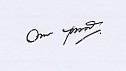 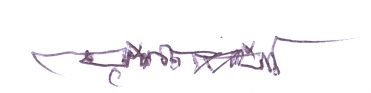    (นางวาสนา บุณยทัต)                                             (ผู้ช่วยศาสตราจารย์ ดร. อุทิศ เชาวลิต)    ผู้บันทึกการประชุม                                                          กรรมการและเลขานุการ								                      ผู้ตรวจรายงานการประชุม			                        